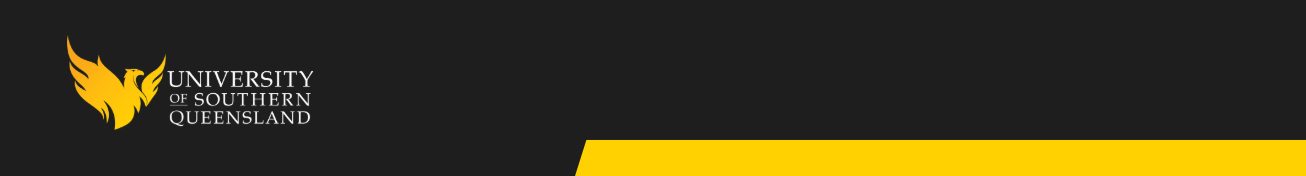 By signing below, you are indicating that you:The inclusion criteria for this experiment are as follows:Participants must be proficient in English because the tasks require communication. To maintain a consistent level of academic ability, only final year undergraduate Bachelor of paramedicine students with a GPA of 5.0 and above are considered to be eligible participants.Exclusion criteriaExclusion criteria include diagnosed anxiety or stress-related disorders, those taking medication which affects the central nervous system or cardiovascular system (e.g. medications for epilepsy, anxiety, mood disorders, sleeping tablets such as Stilnox, benzodiazepines, melatonin or beta blockers).Please return this document to a research team member before undertaking the interview. Project Title Threat versus challenge: cognitive appraisal and stress responses comparisons of final year paramedicine studentsResearch team contact detailsResearch team contact detailsResearch team contact detailsResearch team contact detailsPrincipal Investigator DetailsPrincipal Investigator DetailsMr Jason BetsonEmail: u1138760@umail.usq.edu.auTelephone: +61 3 9953 3503 A/Prof Erich Fein                                     Dr David LongEmail: erich.fein@usq.edu.au                 Email: david.long@usq.edu.au                 Telephone: +61 7 4631 2932                  Telephone: +61 7 3812 6344A/Prof Erich Fein                                     Dr David LongEmail: erich.fein@usq.edu.au                 Email: david.long@usq.edu.au                 Telephone: +61 7 4631 2932                  Telephone: +61 7 3812 6344Statement of consentStatement of consentStatement of consentStatement of consentHave read and understood the information document regarding this project.Yes /  NoHave had any questions answered to your satisfaction.Yes /  NoUnderstand that if you have any additional questions, you can contact the research team.Yes /  NoAre over 18 years of ageYes /  NoUnderstand that any data collected may be used in future research activities  Yes /  NoAgree to participate in the project.Yes /  NoName (first & last)SignatureDate